家庭作业  姓名：				日期：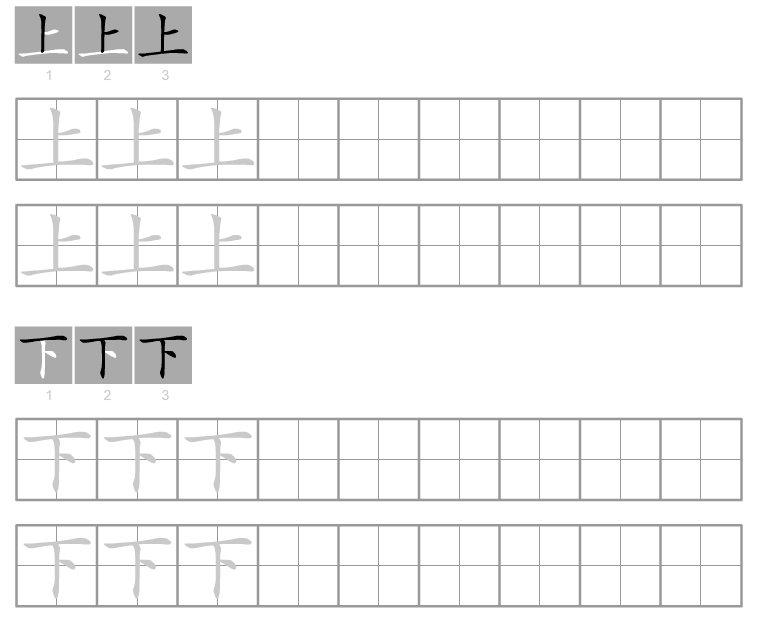 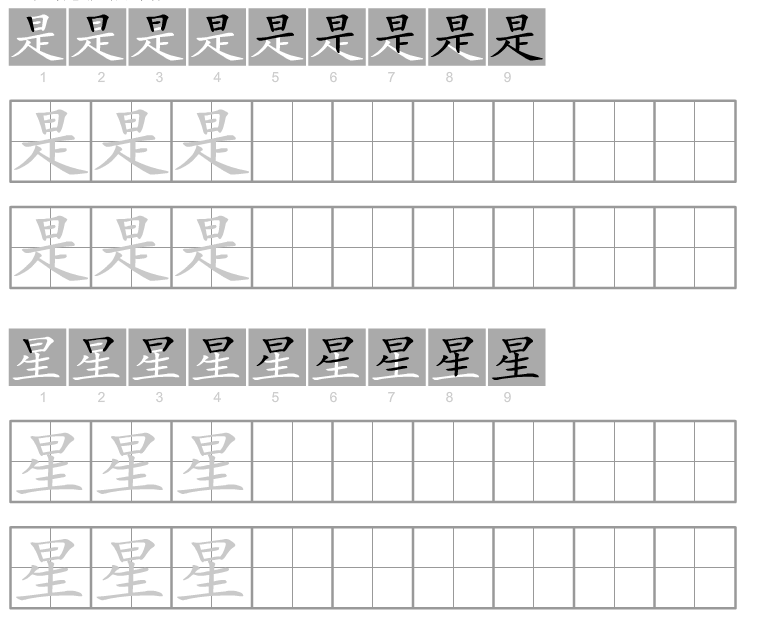 